تحليل الفرق بين مكعبين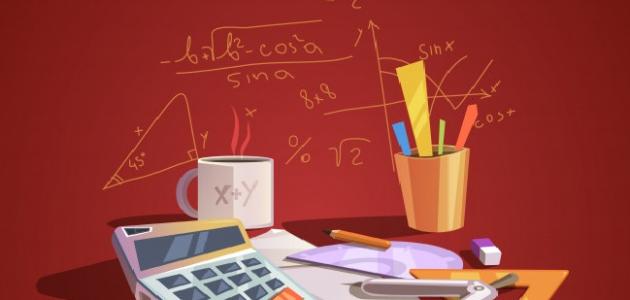 الصيغة العامة له هي: س³- ص³، حيث إنّ:

س³: هو الحَدِّ الأوّل ويجب أن يكون مكعباً كاملاً. ص³: هو الحَدِّ الثاني ويجب أن يكون مكعباً كاملاً. والإشارة بين الحدين هي إشارة فَرْقٍ أو طرح، وبهذا فهي تُمثِّل فَرقاً بين حَدَّين مكعبين، أو فَرقاً بين مكعبين.كيفية تحليل الفرق بين مكعبين يعني تحليل الفرق بين مكعبين كتابة المسألة الفرق بين مكعبين (س³- ص³) على شكل:الفرق بين مكعبين=(الجذر التكعيبي للحَدِّ الأوّل -الجذر التكعيبي للحَدِّ الثاني)× (مربع الجذر التكعيبي للحَدِّ الأوّل +حاصل ضرب الجذر التكعيبي للحَدِّ الأوّل في الجذر التكعيبي للحد الثاني+ مربع الجذر التكعيبي للحد الثاني)، وبالرموز: (س³-ص³)=(س-ص)(س²+س ص+ص²)،.ولتحليل الفرق بين مكعبي حدين إلى عوامله، يجب التحقق أوّلاً من أنّ المِقدار مَكتوب على صورة الصيغة العامة وهي: (س³- ص³)، ثمّ تحليله باتّباع الخطوات الآتية:التأكد من عدم وجود عامل مشترك بين الحدين، وفي حال وجوده يجب إخراجه أولاً. فَتْح قوسين، بحيث تكون العلاقة بينهما ضَرْب: ( )×( )، مع ضرورة كتابة العامل الذي تم إخراجه في الخطوة الأولى خارج القوسين، وضربه بهما.تكتَب في القوس الأول إشارة طرح، وفي القوس الثاني إشارتا جمع: ( - )×( + + ) حساب الجذر التكعببي للحَدُّ الأوّل وكتابته دون إشارة في القوس الأول قبل إشارة الطَّرْح، هكذا: (س- )×( + + ) حساب الجذر التكعببي للحَدُّ الثاني وكتابته دون إشارة في القوس الأول بعد إشارة الطَّرْح: (س-ص)×( + + ) وبهذا يكون الشكل النهائي للقوس الأول قد انتهى، أما القوس الثاني فيتم تطبيق الخطوات الآتية:يُربّع الجذر التكعيبي للحد الأول: (س)²، ويُكتَب في القوس الثاني قبل إشارة الجمع الأولى. (س-ص)×( س² + + ) يتم إيجاد حاصل ضرب الحد الأول في الحد الثاني: س×ص، ويُكتَب ناتج الضرب في القوس الثاني بين إشارتي الجمع: (س-ص)×( س² + (س×ص)+ ) يربّع الجذر التكعبيبي الحد الثاني: (ص)²، ويُكتَب في القوس الثاني بعد إشارة الجمع الثانية: (س-ص)×( س² +(س×ص)+ص²). وبهذا يكون الشكل النهائي للقوسين هو: (س³- ص³)= (س-ص)×( س² +(س×ص)+ص²).





